INDICAÇÃO Nº 2520/2017Sugere ao Poder Executivo Municipal que proceda a roçagem e limpeza da Praça localizada na esquina das Ruas João Lino com Duque de Caxias, ao lado da Escola Prof. Inocêncio Maia no Centro.Excelentíssimo Senhor Prefeito Municipal, Nos termos do Art. 108 do Regimento Interno desta Casa de Leis, dirijo-me a Vossa Excelência para sugerir ao setor competente que proceda a roçagem e limpeza da Praça localizada na esquina das Ruas João Lino com Duque de Caxias, ao lado da Escola Prof. Inocêncio Maia no Centro.Justificativa:Fomos procurados por munícipes solicitando essa providencia, pois da forma que se encontra, o local está favorecendo o aparecimento de animais peçonhentos, causando transtornos e insegurança.Plenário “Dr. Tancredo Neves”, em 07 de Março de 2017.José Luís Fornasari“Joi Fornasari”-Solidariedade-- Vereador -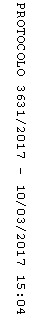 